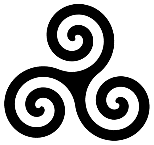 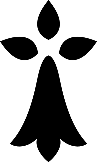 A retourner impérativement avant le 2 mars 2024 sur ligue.bretagne@sportadapte.fr et copielaurine.cnpr@gmail.comINFOS CLUB	Nom de l’association : 					N° Affiliation : Mail :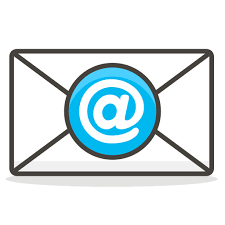 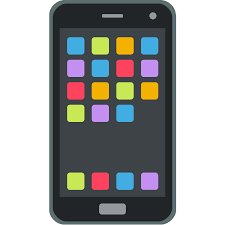 	Fixe : 					Portable : 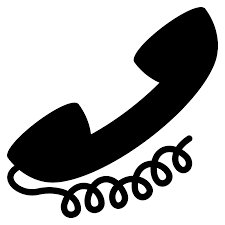 RECAPITULATIFFrais d’engagement : Nombre de sportifs : ……….. X 2 € = …………. Euros CLASSIFICATION ABEntourez la distance souhaitéeEntourez la distance souhaitéeCLASSIFICATION BCEntourez la distance souhaitéeEntourez la distance souhaitéeCLASSIFICATION CDEntourez la distance souhaitéeEntourez la distance souhaitéeDIRIGEANTS OFFICIELSDIRIGEANTS OFFICIELSDIRIGEANTS OFFICIELSDIRIGEANTS OFFICIELSDIRIGEANTS OFFICIELSResponsable :  Responsable :  Responsable :  DIRIGEANTS OFFICIELSDIRIGEANTS OFFICIELSDIRIGEANTS OFFICIELSDIRIGEANTS OFFICIELSDIRIGEANTS OFFICIELSMail : Mail : Mail : Tél :  Tél :  DIRIGEANTS OFFICIELSDIRIGEANTS OFFICIELSDIRIGEANTS OFFICIELSDIRIGEANTS OFFICIELSDIRIGEANTS OFFICIELSAccompagnateur :Accompagnateur :Accompagnateur :N° de licence :N° de licence :DIRIGEANTS OFFICIELSDIRIGEANTS OFFICIELSDIRIGEANTS OFFICIELSDIRIGEANTS OFFICIELSDIRIGEANTS OFFICIELSEntraineur :Entraineur :Entraineur :N° de licence :N° de licence :DIRIGEANTS OFFICIELSDIRIGEANTS OFFICIELSDIRIGEANTS OFFICIELSDIRIGEANTS OFFICIELSDIRIGEANTS OFFICIELSChronométreur :  Chronométreur :  Chronométreur :  N° de licence :N° de licence :SPORTIFS / PARTICIPANTSSPORTIFS / PARTICIPANTSSPORTIFS / PARTICIPANTSSPORTIFS / PARTICIPANTSSPORTIFS / PARTICIPANTSSPORTIFS / PARTICIPANTSSPORTIFS / PARTICIPANTSN° licenceN° licenceN° licenceNOM – PrénomNOM – PrénomNOM – PrénomSexe(F/M)Sexe(F/M)Date de naissanceDate de naissanceCatégorieCatégorieClasse1122334455667788991010Date : Signature et cachet :Signature et cachet :Signature et cachet :Signature et cachet :Signature et cachet :Signature et cachet :Signature et cachet :N° licenceNOM – PrénomSexe(F/M)Date de naissanceCatégorieNageur ABN°Style de nageDistance*Temps de référenceDistance *Temps de référenceDistance *Temps de référenceNageur ABN°Nage libre50 m100 m200 mNageur ABN°Style crawl25 m50 m100 mNageur ABN°Style dos25 m50 m100 mNageur ABN°Style brasse25 m50 m100 mNageur ABN°Style papillon50 mN° licenceNOM – PrénomSexe(F/M)Date de naissanceCatégorieNageur ABN°Style de nageDistance*Temps de référenceDistance *Temps de référenceDistance *Temps de référenceNageur ABN°Nage libre50 m100 m200 mNageur ABN°Style crawl25 m50 m100 mNageur ABN°Style dos25 m50 m100 mNageur ABN°Style brasse25 m50 m100 mNageur ABN°Style papillon50 mN° licenceNOM – PrénomSexe(F/M)Date de naissanceCatégorieNageur BCN°Style de nageDistance*Temps de référenceDistance *Temps de référenceDistance *Temps de référenceNageur BCN°Nage libre25 m50 m100 m200 mNageur BCN°Dos 50 m100 m200 mNageur BCN°Style brasse25 m50 m100 mNageur BCN°Papillon25 m50 m100 m200 mNageur BCN°Style crawl / dos100 mNageur BCN°Combiné100 m200 mN° licenceNOM – PrénomSexe(F/M)Date de naissanceCatégorieNageur BCN°Style de nageDistance*Temps de référenceDistance *Temps de référenceDistance *Temps de référenceNageur BCN°Nage libre25 m50 m100 m200 mNageur BCN°Dos 50 m100 m200 mNageur BCN°Style brasse25 m50 m100 mNageur BCN°Papillon25 m50 m100 m200 mNageur BCN°Style crawl / dos100 mNageur BCN°Combiné100 m200 mN° licenceNOM – PrénomSexe(F/M)Date de naissanceCatégorieNageur CDN°Style de nageDistance*Temps de référenceDistance *Temps de référenceDistance *Temps de référenceNageur CDN°Nage libre50 m100 m200 m400 m800 m1 500 mNageur CDN°Dos 25 m50 m100 m200 mNageur CDN°Brasse50 m100 m200 mNageur CDN°Papillon25 m50 m100 m200 mNageur CDN°4 Nages100 m200 m400 mNageur CDN°6 Min de nage hybride6 minute nage hybride (-14ans)6 minute nage hybride (-14ans)6 minute nage hybride (-14ans)6 minute nage hybride (-14ans)6 minute nage hybride (-14ans)6 minute nage hybride (-14ans)N° licenceNOM – PrénomSexe(F/M)Date de naissanceCatégorieNageur CDN°Style de nageDistance*Temps de référenceDistance *Temps de référenceDistance *Temps de référenceNageur CDN°Nage libre50 m100 m200 m400 m800 m1 500 mNageur CDN°Dos 25 m50 m100 m200 mNageur CDN°Brasse50 m100 m200 mNageur CDN°Papillon25 m50 m100 m200 mNageur CDN°4 Nages100 m200 m400 mNageur CDN°6 Min de nage hybride6 minute nage hybride (-14ans)6 minute nage hybride (-14ans)6 minute nage hybride (-14ans)6 minute nage hybride (-14ans)6 minute nage hybride (-14ans)6 minute nage hybride (-14ans)